Source: APG15-4/OUT-21preliminary views on WRC-15 agenda item 1.8 developed by apg15-4Agenda Item 1.8: To review the provisions relating to Earth Stations located on board Vessels (ESVs), based on studies conducted in accordance with Resolution 909 (WRC-12);Resolution 909 (WRC-12):Provisions relating to earth stations located on board vessels which operate in fixed-satellite service networks in the uplink bands 5 925-6 425 MHz and 14-14.5GHzAPT Preliminary ViewsAPT Members support ITU-R studies relating to ESVs operating in the fixed-satellite service in the uplink bands 5 925 – 6 425 MHz and 14.0 – 14.5 GHz, in accordance with Resolution 909 (WRC-12).Some APT Members are of the view that changes in accordance with Resolution 909 (WRC-12) to the provisions applying to ESVs operating in the fixed-satellite service in the uplink bands 5 925 – 6 425 MHz and 14.0 – 14.5 GHz may adversely impact the deployment of their national fixed and mobile services, and may also adversely impact the performance of satellite links via ESVs.These Members therefore support Method A (NOC) in the draft CPM Report.Some other APT Members are of the view that, in order to reflect current ESV technologies, Annex 2 to Resolution 902 (WRC-03) should be modified as detailed in Method C and Method D.Other APT Members are in favour of increasing the off-shore protection distance in C band (Method B) in order to ensure the protection of fixed and mobile stations.____________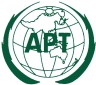 ASIA-PACIFIC TELECOMMUNITYThe APT Conference Preparatory  Group for WRC-15The APT Conference Preparatory  Group for WRC-15